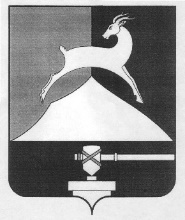 Администрация Усть-Катавского городского округаЧелябинской областиПОСТАНОВЛЕНИЕОт  07.11.2017г.				                                                           № 1436О внесении изменений в постановлениеадминистрации Усть-Катавского городского округа от 11.04.2017г. №420 «О создании Управляющего советапо реализации программыКомплексного развития моногородаУсть-Катавский городской округ»   В целях развития Усть-Катавского городского округа и в соответствии с Генеральным соглашением о сотрудничестве по развитию (о совместной реализации комплексного проекта по развитию) монопрофильного муниципального образования (моногорода) Российской Федерации Усть-Катавский городской округ Челябинской области от 21 апреля 2016г. №06-15-32, заключенным между НО «Фонд развития моногородов» и Челябинской областью, администрация Усть-Катавского городского округа ПОСТАНОВЛЯЕТ,1.Внести изменения в постановление администрации Усть-Катавского городского округа от 11.04.2017г. №420 «О создании Управляющего совета по реализации программы Комплексного развития моногорода Усть-Катавский городской округ»:1.1. Состав Управляющего совета по реализации программы Комплексного развития моногорода Усть-Катавский городской округ, утвержденный постановлением администрации УКГО №420 от 11.04.2017г., изложить в новой редакции (прилагается).2.Начальнику общего отдела администрации Усть-Катавского городского округа (О.Л. Толоконникова) разместить настоящее постановление на информационном стенде и официальном сайте администрации Усть-Катавского городского округа.3.Контроль за исполнением настоящего постановления оставляю за собой.Глава Усть-Катавского городского округа                                   С.Д. СемковПРИЛОЖЕНИЕк постановлению администрацииУсть-Катавского городского округа№1436 от 07.11.2017 г.СоставУправляющего совета по реализации программыКомплексного развития моногорода Усть-Катавский городской округЧлены Управляющего совета:Акбашева И.В.первый заместитель министра экономического развития Челябинской области, председатель Управляющего совета;Петрова Л.В.куратор (линейный менеджер) моногорода Усть-Катавский городской округ от некоммерческой организации «Фонд развития моногородов», заместитель председателя Управляющего совета (по согласованию);Семков С.Д.глава Усть-Катавского городского округа, председатель Совета, заместитель председателя Управляющего совета;Бочкарева Н.Н.заместитель начальника отдела социально-экономического развития и размещения муниципального заказа, ответственный секретарь Управляющего совета;Батурин Е.С.управляющий – индивидуальный предприниматель ОАО «Агропарк Урал» (по согласованию);Дьячковский Д.Н.заместитель главы Усть-Катавского городского округа – начальник управления инфраструктуры и строительства;Дементьев О.Е.учредитель ООО «Усть-Катавский гранитный карьер» (по согласованию);Кречетов В.В.индивидуальный предприниматель. Руководитель Некоммерческого партнерства «Союз предпринимателей Усть-Катава «Бизнес-партнер» (по согласованию);Кувайцев Д.В.индивидуальный предприниматель, общественный представитель Уполномоченного по защите прав предпринимателей Усть-Катавского городского округа Челябинской области (по согласованию);Логинова А.П.заместитель главы Усть-Катавского городского округа, начальник финансового управления;Мамаева Л.М.начальник отдела социально-экономического развития и размещения муниципального заказа;Милованова В.А.генеральный директор ООО «Теплоэнергетика» (по согласованию);Пульдяев С.Н.первый заместитель главы Усть-Катавского городского округа по вопросам социально-культурной политики, охраны здоровья населения;Ремезов А.В.индивидуальный предприниматель (по согласованию);Самойлов Е.А.заместитель директора по маркетингу «Усть-Катавский вагоностроительный завод им. С.М.Кирова» - филиал ФГУП «Государственный космический научно-производственный центр им. М.В. Хруничева» (по согласованию);Самарин К.А.заместитель главы Усть-Катавского городского округа – начальник управления имущественных и земельных отношений, член Управляющего совета;Фадеев А.С.генеральный директор ООО «Пищевик» (по согласованию);